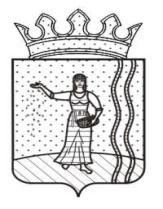 АДМИНИСТРАЦИЯ ОКТЯБРЬСКОГО ГОРОДСКОГО ПОСЕЛЕНИЯОКТЯБРЬСКОГО МУНИЦИПАЛЬНОГО РАЙОНА ПЕРМСКОГО КРАЯПОСТАНОВЛЕНИЕ29.08.2016                                                                                                   № 505Руководствуясь Федеральным законом от 27 июля 2010 № 210-ФЗ «Об организации предоставления государственных и муниципальных услуг», распоряжением Правительства РФ от 19 апреля 2016 № 724-р «Об утверждении перечня документов и (или) информации, запрашиваемых и получаемых в рамках межведомственного информационного взаимодействия органами государственного контроля (надзора), органами муниципального контроля (надзора) при организации и проведении проверок от иных государственных органов, органов местного самоуправления либо организаций, в распоряжении которых находятся эти документы и (или) информация», ст. 27 Устава Октябрьского городского поселения, ПОСТАНОВЛЯЮ:1. Внести в административный регламент предоставления муниципальной услуги «Признание молодых семей, нуждающимися в улучшении жилищных условий» на территории Октябрьского городского поселения, утвержденный постановлением от 14.04.2014 № 165 (в ред. от 24.11.2014 № 524, от 05.05.2015 № 225, от 29.06.2015 № 340) следующие изменения:в разделе 2 подпункт 2.6.1. пункта 2.6. изложить в следующей редакции:«2.6.1. Перечень документов, необходимых для предоставления муниципальной услуги, изложен в приложении 2 к административному регламенту.Заявитель вправе не представлять в орган местного самоуправления, предоставляющий муниципальную услугу, документы, изложенные в абзацах 5, 7, 10, 11». 2. Настоящее постановление вступает в силу после обнародования в МКУ «Октябрьская централизованная библиотечная система» и подлежит размещению на официальном сайте Октябрьского городского поселения в информационно-телекоммуникационной сети «Интернет»: http://oktyabrskiy.permarea.ru/oktyabrskoje/Glavnaja-stranica/.И.о. главы городского поселения – главы администрации Октябрьского городского поселения                                                                Л.В. КиприяноваО внесении изменений в административный регламент предоставления муниципальной услуги «Признание молодых семей нуждающимися в улучшении жилищных условий» на территории Октябрьского городского поселения, утвержденный постановлением от 14.04.2014 № 165